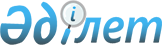 Об установлении повышенных на двадцать пять процентов, должностных окладов и тарифных ставок гражданским служащим социального обеспечения, образования, культуры, работающим в аульной (сельской) местности, за счет средств районного бюджета
					
			Утративший силу
			
			
		
					Решение маслихата Денисовского района Костанайской области от 11 января 2008 года № 30. Зарегистрировано управлением юстиции Денисовского района Костанайской области 30 января 2008 года № 9-8-88. Утратило силу - Решением маслихата Денисовского района Костанайской области от 20 сентября 2013 года № 61

      Сноска. Утратило силу - Решением маслихата Денисовского района Костанайской области от 20.09.2013 № 61 (вводится в действие по истечении десяти календарных дней после дня его первого официального опубликования).      В соответствии с пунктом 2 статьи 238 Трудового кодекса Республики Казахстан Денисовский районный маслихат РЕШИЛ:

      1. Установить повышение, на двадцать пять процентов, должностных окладов и тарифных ставок гражданских служащих социального обеспечения, образования, культуры, работающим в аульной (сельской) местности, по сравнению с окладами и ставками гражданских служащих, занимающихся этими видами деятельности в городских условиях, за счет средств районного бюджета на 2008 год.

      2. Данное решение вводится в действие по истечении десяти календарных дней после дня его первого официального опубликования.      Председатель четвертой сессии 

      районного маслихата                        М. Суербасов       Секретарь Денисовского 

      районного маслихата                        Б. Тойбагоров
					© 2012. РГП на ПХВ «Институт законодательства и правовой информации Республики Казахстан» Министерства юстиции Республики Казахстан
				